City of SadievilleP.O. Box 129, 605 Pike Street Sadieville, Kentucky 40370AGENDAREGULAR CITY MEETING MONDAY, MAY 24, 2021 – 6:00 P.M.CITY HALLCALL TO ORDERMOMENT OF SILENCEROLL CALL/DETERMINATION OF QUORUMCITIZEN COMMENTS (SIGN-IN REQUIRED)OLD AND NEW BUSINESSMAYORPREVIOUS MINUTES APPROVALApril 26, 2021 Regular Meeting and April 29, 2021 Special MeetingFINANCIAL REPORTS APPROVALCITY ATTORNEYResolution 2021-06 PUBLIC SAFETYPUBLIC WORKSPARKS & RECREATIONSTREETS, TRAILS, AND WALKWAYSCITY CLERK REPORTADJOURNMENT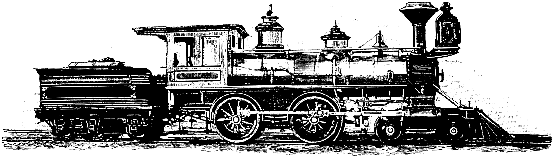 